-                                                                                                                                                                                                                                                               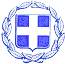 ΕΛΛΗΝΙΚΗ  ΔΗΜΟΚΡΑΤΙΑ                ΝΟΜΟΣ  ΒΟΙΩΤΙΑΣ                                                                                 Λιβαδειά      21 /04/2022            ΔΗΜΟΣ  ΛΕΒΑΔΕΩΝ                                                                               Αρ. Πρωτ. : 6627 ΔΙΕΥΘΥΝΣΗ ΔΙΟΙΚΗΤΙΚΩΝ ΥΠΗΡΕΣΙΩΝ                                            ΤΜ. ΥΠΟΣΤΗΡΙΞΗΣ ΠΟΛΙΤΙΚΩΝ ΟΡΓΑΝΩΝΤαχ. Δ/νση : Σοφοκλέους  15 Τ.Κ.  32 131  ΛΙΒΑΔΕΙΑ Πληροφορίες :Κασσάρα ΓεωργίαΤηλέφωνο   : 22613 50817EMAIL :gkasara@livadia.gr ΠΡΟΣΚΛΗΣΗ         ΠΡΟΣ: Τα Τακτικά Μέλη της Οικονομικής Επιτροπής Δήμου Λεβαδέων1.Mητά Αλέξανδρο2.Καλογρηάς Αθανάσιο3.Σαγιάννη  Μιχαήλ4.Μερτζάνη Κωνσταντίνο5.Καπλάνη Κωνσταντίνο6.Πούλο Ευάγγελο7.Μπράλιο Νικόλαο8.Καραμάνη ΔημήτριοKOINOΠΟΙΗΣΗ:  Αναπληρωματικά Μέλη της Οικονομικής Επιτροπής Δήμου Λεβαδέων1.Αποστόλου Ιωάννη2. Νταντούμη Ιωάννα3. Δήμου Ιωάννη4. Τσεσμετζή Εμμανουήλ5.Γαλανό Κωνσταντίνο6.Τόλια  Δημήτριο7.Γερονικολού Λαμπρινή 8.Τουμαρά Βασίλειο        Με την παρούσα σας προσκαλούμε να συμμετάσχετε σε τακτική  συνεδρίαση της Οικονομικής Επιτροπής  που θα πραγματοποιηθεί την  27-04-2022  ημέρα  Τετάρτη  & ώρα  14.00, η οποία λόγω των κατεπειγόντων μέτρων που έχουν ληφθεί για την αποφυγή της διάδοσης του κορωνοϊού COVID-19  θα πραγματοποιηθεί ΜΕ ΤΗΛΕΔΙΑΣΚΕΨΗ, για την λήψη αποφάσεων  επί των παρακάτω θεμάτων, κατ΄εφαρμογή:α)   Του  άρθρου 77 του Ν. 4555/2018 όπως τροποποιήθηκε από το άρθρο 184 του ν.4635/2019.β)  Της παρ. 1 του άρθρου 10 της από 11/3/2020 Πράξης Νομοθετικού Περιεχομένου (ΦΕΚ  55/Α/11-3-2020) «Κατεπείγοντα μέτρα αντιμετώπισης των αρνητικών συνεπειών της εμφάνισης του κορωνοϊου COVID-19 και της ανάγκης περιορισμού της διάδοσής του»γ)  Της με αριθμ. πρωτ. 18318/13-03-2020 (ΑΔΑ: 9ΛΠΧ46ΜΤΛ6-1ΑΕ) εγκυκλίου του Υπουργείου Εσωτερικών  «Σύγκληση συλλογικών οργάνων των δήμων των περιφερειών και των εποπτευόμενων νομικών τους προσώπων, κατά το διάστημα λήψης των μέτρων αποφυγής και διάδοσης του κορωνοϊού COVID-19»δ)  Της παρ. 1 της  40/20930/31-03-2020 (ΑΔΑ: 6ΩΠΥ46ΜΤΛ6-50Ψ) εγκυκλίου του Υπουργείου Εσωτερικών «Ενημέρωση για την εφαρμογή του κανονιστικού πλαισίου αντιμετώπισης του κορωνοϊού COVID 19, αναφορικά με την οργάνωση και λειτουργία των δήμων»ε)  Της παρ 3 της υπ αριθμ. ΔΙΔΑΔ/Φ69/133/Οικ.20764/7-11-2020 εγκυκλίου του  Υπουργείου Εσωτερικών (ΑΔΑ:Ψ48Γ46ΜΤΛ6-ΛΣΡ) «Μέτρα και ρυθμίσεις στο πλαίσιο της ανάγκης περιορισμού της διασποράς του κορωνοϊού».    Σε περίπτωση απουσίας των τακτικών μελών , παρακαλείσθε να ενημερώσετε εγκαίρως  στο τηλέφωνο  2261350817  προκειμένου να προσκληθεί αναπληρωματικό μέλος.Τα θέματα της ημερήσιας διάταξης είναι:΄Εκθεση αποτελεσμάτων εκτέλεσης προϋπολογισμού Α΄τριμήνου έτους 2022 (η εισήγηση θα αποσταλεί ηλεκτρονικά).Αναμόρφωση προϋπολογισμού τρέχουσας χρήσης (3Η).Εξειδίκευση πίστωσης ποσού 700,00€ για την πραγματοποίηση εκδήλωσης μνήμης ΄΄Το κάψιμο της Δαύλειας΄΄ της Κοινότητας Δαύλειας.΄Εγκριση διενέργειας πλειοδοτικής δημοπρασίας και καθορισμός των όρων διακήρυξης για την εκμίσθωση ακινήτου για χρήση του ως «Κυλικείο & Τμήμα Ανθοπωλείου» στο Δημοτικό Νεκροταφείο Αγίου Λαζάρου Δήμου Λεβαδέων.Κατάρτιση όρων φανερής πλειοδοτικής δημοπρασίας για την περισυλλογή εγκαταλελειμμένων οχημάτων τέλους κύκλου ζωής (Ο.Τ.Κ.Ζ) σε διάφορα σημεία εντός των ορίων του Δήμου Λεβαδέων , από εγκεκριμένη εταιρεία – μέλος του επίσημου δικτύου της Ε.Δ.Ο.Ε., καθώς και της εκποίησης αυτών , με τελικό σκοπό την ανακύκλωσή τους.Διαγραφή βεβαιωμένης οφειλής από κατάλογο (Τ.Α.Π. μη ηλεκτροδοτούμενων ακινήτων έτους 2020) της εταιρείας ΄΄Ε. Α.Ε.΄΄ λόγω λανθασμένου τρόπου υπολογισμού της φορολογητέας ύλης.Διαγραφή βεβαιωμένης οφειλής από κατάλογο (επιστροφή αχρεωστήτως καταβληθέντος χρηματικού ποσού) των οφειλετών Κ.Α. , Κ.Λ. ,Κ.Μ. , Κ.Σ. & Κ.Φ.  λόγω λανθασμένου τρόπου υπολογισμού της φορολογητέας ύλης.΄Εγκριση παράτασης προθεσμίας εκτέλεσης εργασιών του φυσικού αντικειμένου του έργου  : «ΠΑΡΕΜΒΑΣΕΙΣ ΕΚΣΥΓΧΡΟΝΙΣΜΟΥ ΚΤΙΡΙΑΚΟΥ ΑΠΟΘΕΜΑΤΟΣ ΑΡΧΙΤΕΚΤΟΝΙΚΗΣ ΑΞΙΑΣ ΚΑΙ ΠΕΡΙΒΑΛΛΟΝΤΟΣ ΧΩΡΟΥ , ΜΕ ΕΦΑΡΜΟΓΕΣ ΕΝΕΡΓΕΙΑΚΗΣ ΑΝΑΒΑΘΜΙΣΗΣ ΓΙΑ ΤΗ ΧΡΗΣΗ ΠΟΛΙΤΙΣΤΙΚΩΝ ΔΡΑΣΤΗΡΙΟΤΗΤΩΝ».΄Εγκριση παράτασης του έργου : «ΠΑΡΚΟ ΑΘΛΗΣΗΣ ΔΗΜΟΥ ΛΕΒΑΔΕΩΝ – ΠΡΟΠΟΝΗΤΙΚΟ ΚΕΝΤΡΟ (ΓΥΜΝΑΣΤΗΡΙΟ)».Συγκρότηση Επιτροπής Διερεύνυσης  Τιμών για την προμήθεια : «Ενεργειακή αναβάθμιση και εκσυγχρονισμός υποδομών εγγείων βελτιώσεων του Δήμου Λεβαδέων.Έγκριση  Πρακτικού ΙΙ Ηλεκτρονικής Δημοπρασίας της  22-02-2022 με Α/Α ΕΣΗΔΗΣ   184876  της μελέτης:  «Επικαιροποίηση μελέτης εφαρμογής, εκπόνηση μελέτης ενεργειακής απόδοσης  διαμόρφωση περιβάλλοντος χώρου και σύνταξη τευχών δημοπράτησης για την   Κατασκευή  κλειστού Κολυμβητηρίου τύπου Κ1 στο Δήμο Λεβαδέων»                                                Ο ΠΡΟΕΔΡΟΣ ΤΗΣ ΟΙΚΟΝΟΜΙΚΗΣ ΕΠΙΤΡΟΠΗΣ                                                               ΙΩΑΝΝΗΣ Δ.  TAΓΚΑΛΕΓΚΑΣ                                                        ΔΗΜΑΡΧΟΣ ΛΕΒΑΔΕΩΝ